COVER SHEET FOR THE CHARITY FAMILYSCHOLARSHIP APPLICATION  - DEADLINE FOR SUBMISSION –  JUNE 1, 2019NAME (INSERT ABOVE)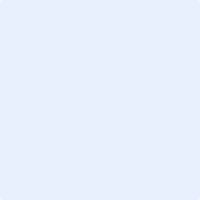 INSTRUCTIONS:Note: Be sure to save this as a Word doc.  You may also scan and save this document as a .pdf (because of the letters of recommendation that need to be added) and submit it, or you can print it and mail it in.  PLEASE CLICK ON THE CENTER ICON AND UPLOAD A PICTURE OF YOURSELF SO WE WILL KNOW WHO YOU ARE!  AREA YOU PLAN TO STUDY: The Charity Family Scholarship Committee commends you on taking this step in advancing your education. We will do everything in our power to help you with whatever we can to help curb some of your expenses!  While we rely solely on the donations from family and friends, we cannot guarantee any set amount that you may be awarded.  Our aim is to give generously to make a small difference in your educational endeavors.We wish you the very best and we are here to help you succeed!The Charity Family Scholarship CommitteeCOMMITTEE MEMBERS:Fcholt55@gmail.com – Faith Nelsonglowormh@aol.com – Gloria Harverbrebrandon81@yahoo.com – Sabrena Brandondonaldcharity@gmail.com – Donald CharityDelta76@Comcast.net – Linda Washington            Dionna.dunbar@gmail.com – Dionna DanielRules for Applying for the Charity Family Scholarship:1.	You may only apply for a scholarship ONCE!  This applies to all applicants – Repeat applications will not be considered for a scholarship!  Siblings may apply also, even if they are enrolling for the same year.  2.	Your school must be a 4-year accredited college or university; or3.	2-year community college (please provide proof of acceptance and declared program of 	study).4.	Trade schools will be accepted as long as it is a 1-2 year certificate program (please include proof of acceptance).5.	If any applications are received after June 1st, it will be declined.   Please be reminded that you may apply for the next award year in 2021.  Our awards are given every two years. 6.	START EARLY!  You have plenty of time to get this in.  If you start filling this out early March/April 2019, you should already know what your major will be and you will be able to do your essays and get your letters of recommendation in to the Committee.  Please don’t wait until the last minute!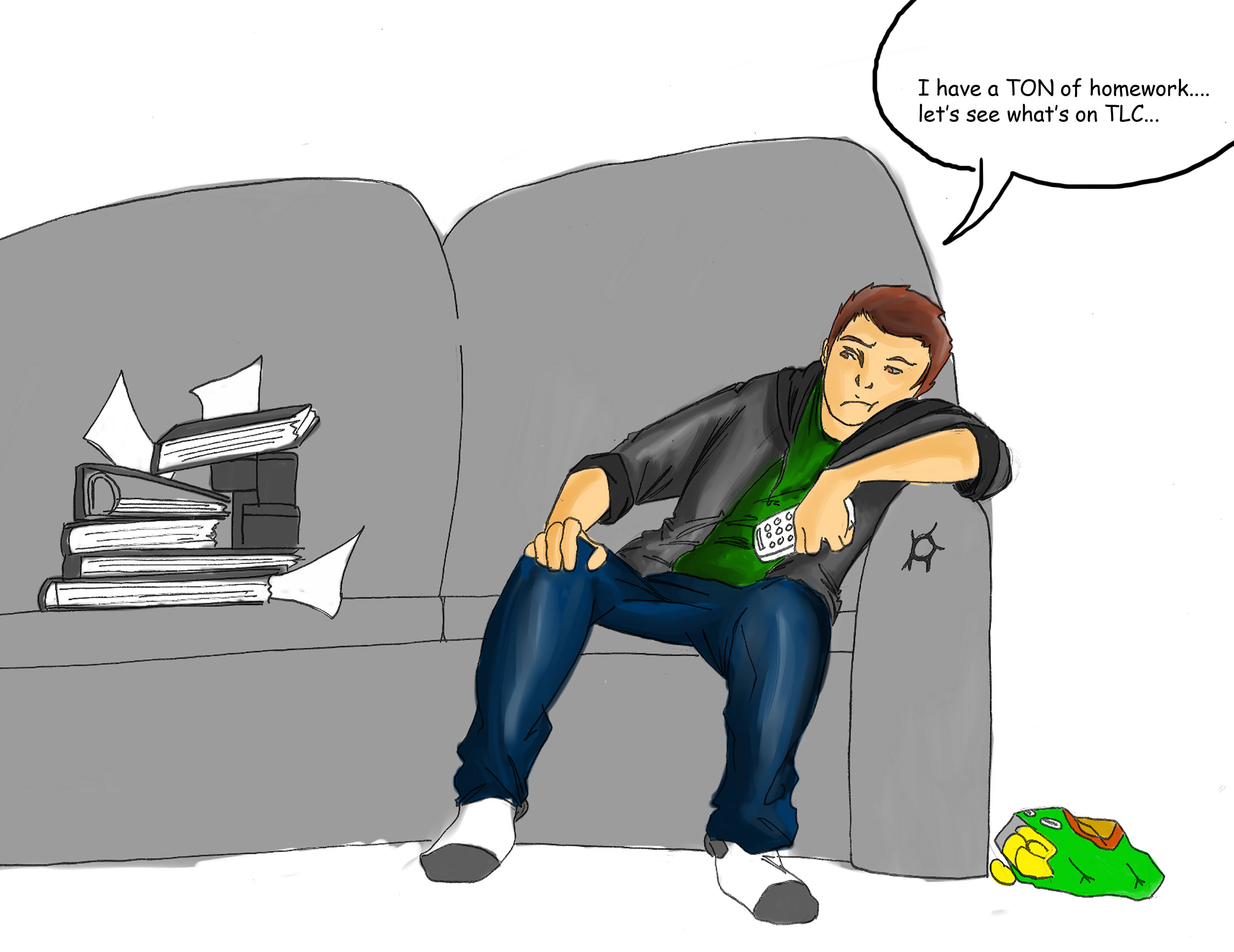 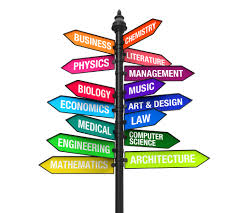 THE CHARITY FAMILYSCHOLARSHIP APPLICATIONDEADLINE FOR SUBMISSION – JUNE 1, 2019APPLICATION INFORMATIONNAME:    ADDRESS:   PHONE NO.:   E-MAIL:   BIRTH DATE:   PARENT(S) OR GUARDIAN(S) NAME(S):   PARENT/GUARDIAN(S) ADDRESS (IF DIFFERENT FROM YOURS):PHONE NO.:   LIST THOSE WHO DEPEND ON PARENTS/GUARDIAN(S) FOR SUPPORT:    NAME				AGE		    RELATIONSHIP(add more if needed)NAME OF HIGH SCHOOL:   DATE OF GRADUATION:   NAME AND LOCATION OF COLLEGE TO WHICH YOU  HAVE BEEN ACCEPTED TO OR ARE NOW ATTENDING:WHAT YEAR OF COLLEGE ARE YOU IN?  (PLEASE CHECK ONE):FRESHMAN			SOPHOMORE	JUNIOR				SENIOR		ESSAY  Please tell us a little something about yourself first:  (Hobbies, your passion, what you value the most, family tidbits, something funny about yourself, etc.):(Please say something about yourself that very few people know that you don’t mind sharing):EDUCATIONAL GOALS:  Not less than 150 and not more than 200 words.  Use as much space as you need.  Prepare a brief personal profile that includes 4 or more of the following.  Please use as much space as you need.EDUCATIONAL ACHIEVEMENTS:	SCHOOL ACTIVITIES:	COMMUNITY INVOLVEMENT:AWARDS/HONORS:	EMPLOYMENT:SKILLS:LETTER OF RECOMMENDATION -  From one or more of the following.  Please scan and attach them with your application or mail them in.  The more recommendations, the better! SCHOOL COUNSELOR & TEL. NO.:   COMMUNITY GROUP & TEL NO.:   FRIEND OR NEIGHBOR & TEL NO.:   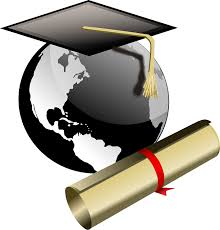 If you are a recipient of a scholarship from the Charity Family, would you be willing to donate back to the Scholarship Fund to help someone else curb their educational expenses?  Yes      No  If you would like to speak at our next reunion as to how the family has helped you with a scholarship, please indicate here.   Yes      No  If you are interested in volunteering some time to help the Scholarship Committee, please indicate here:   Yes      No  Date Submitted:  Thank you so much for your submission!  The Scholarship Committee will be in touch with you after we have had a chance to review all applications!  You may E-mail your completed application to:Fcholt55@gmail.com- OR -If you prefer to mail it, mail to:Charity Family Scholarship Committeec/o Faith Charity Nelson, Committee Chair318 Chipper Way, Henrico, VA 23075(Note:  E-mail is the best way to ensure your application reaches me because it’s an automatic date/time stamp.  If you mail it, it must be postmarked by June 1, 2019)